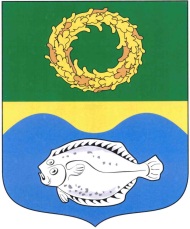 РОССИЙСКАЯ ФЕДЕРАЦИЯКАЛИНИНГРАДСКАЯ ОБЛАСТЬОКРУЖНОЙ СОВЕТ ДЕПУТАТОВМУНИЦИПАЛЬНОГО ОБРАЗОВАНИЯ«ЗЕЛЕНОГРАДСКИЙ ГОРОДСКОЙ ОКРУГ»(первого созыва)   РЕШЕНИЕот 24 мая 2017 года	                      №144г. ЗеленоградскО внесении изменений в решение окружного Совета депутатов муниципального образования «Зеленоградский городской округ» от 29 декабря 2016 года № 128 «Об утверждении программы приватизации муниципального имущества муниципального образования «Зеленоградский городской округ» на 2017 год»В соответствии с Федеральным законом от 21 декабря 2001 года                 № 178-ФЗ «О приватизации государственного и муниципального имущества», Уставом муниципального образования «Зеленоградский городской округ» окружной Совет депутатов муниципального образования «Зеленоградский городской округ»РЕШИЛ:Внести в решение окружного Совета депутатов муниципального образования «Зеленоградский городской округ» от 29 декабря 2016 года № 128 «Об утверждении программы приватизации муниципального имущества муниципального образования «Зеленоградский городской округ» на 2017 год»    (с изменением, внесенным решением окружного Совета депутатов муниципального образования «Зеленоградский городской округ» от 15 февраля 2017 года № 130) следующие изменения: в таблице приложения к программе приватизации муниципального имущества муниципального образования «Зеленоградский городской округ» на 2017 год:в строке 1 слова «Нежилое здание (котельная)» заменить словом «Котельная»;исключить строку 2;в строке 4 слова «Нежилое помещение» заменить словом «Магазин»;в строке 5 слова «Нежилое здание» заменить словом «Баня»;дополнить строками 10-14 согласно приложению.Опубликовать решение в газете «Волна» и разместить на официальном сайте муниципального образования «Зеленоградский городской округ».Решение вступает в силу со дня официального опубликования. Глава муниципального образования«Зеленоградский городской округ»                                                 С.В. КулаковПриложение к решению окружного Совета депутатов муниципального образования «Зеленоградский городской округ»  от 24  мая 2017  года № 144      _____________________________________________________________________________№ п/пНаименование, характеристика имущества (правообладатель)Местонахождение имуществаСрок арендыПредполагаемые способы приватизации10.Баня  - 153,9 кв. мЗеленоградский район, пос. Краснофлотское, д. 38-аукцион, продажа посредством публичного предложения11.Нежилое помещение – 111,8 кв. мЗеленоградский район,пос. Переславское, ул. Гвардейская, д. 28-аукцион, продажа посредством публичного предложения12.Нежилое здание – 64,6 кв. мЗеленоградский район,пос. Холмогоровка, ул. Лесопарковая, д. 1-аукцион, продажа посредством публичного предложения    13.Баня  - 50 кв. мЗеленоградский район,пос. Логвино, ул. Молодежная, д. 7-аукцион, продажа посредством публичного предложения    14.Нежилое помещение – 99,1 кв. мЗеленоградский район,пос. Ольховое, ул. Центральная, д. 11, пом. I-аукцион, продажа посредством публичного предложения